SCOTTISH MOUNTAINEERING TRUST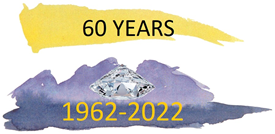 Scottish Charity Number – SC0 09117Application for the Diamond Grant from the Scottish Mountaineering Trust (SMT)Reference Number–(added by the SMT)                 Date :The applicant is directed to the SMT’s Diamond Grant Application Guidance Notes for a full explanation of the information required by the SMT, and particularly to guidance on what constitutes a charitable activity. SummaryName of OrganisationProject name  Amount of Grant / Loan Requested Application Category Building/ Hut                                                                          General     Declaration Where a grant is made, the SMT requests acknowledgement of its support in any publicly printed material. The SMT reserves the right to attach such conditions to any grant as may be deemed appropriate.Where a project is cancelled any monies advanced by the SMT must be refunded without undue delay.The SMT may publish information about the projects that seek its support on its website and in articles in other publications, all for the purpose of publicising SMT’s work.  We ask for your permission to allow SMT to use the information and images provided by you in this way.      I DO agree to give permission		  I DO NOT agree to give permissionI declare that all the information on this form is accurate, given in good faith, and I will abide by the decision of the Trustees of the SMT on this application.SignaturePosition Date Information about ApplicantName of organisation/applicant  Type of Organisation       Charity           Other voluntary body             Commercial organisation     Public body       Private individual               Other This section of the form should be completed by a person who can serve as a contact with the SMT should further information be required.Name of contact person ( in an Organisation)Position in the Organisation ( if applicable) Address Telephone Landline - Mobile –  Email addressIs your organisation a charity? If so please give the full name of the organisation and charity number.Nature of the ApplicationsName and overall summary of the application.Provide a brief description of how your project meets the charitable objectives of the SMT and contributes to the public good. Your project may deliver in more than one category.The provision of recreational amenities, and the advancement of recreational activities in the Scottish mountains and elsewhere.The advancement of mountain sports and associated sporting activities in the Scotlish Mountains or elsewhere.The advancement of education, or skills training in the Scottish mountains and elsewhere.The advancement of safety and saving of lives in the Scottish mountains and elsewhere.The advancement of mountain exploration, knowledge or science in the Scottish mountains and elsewhere.The advancement of health (both physical and mental health) in the Scottish mountains or elsewhere.Any other charitable purpose that is aligned to the objectives of the SMT.List the documents which you are providing to support your application. (See the Application Guidance Notes for information about the documents which are required) Provide an outline of the project plan, describing the current position of the project, timescales, management, resources and people, dependencies (on other organisations), and risks.Project Finances Total Cost of the ProjectAmount requested from the SMT (Grant or Loan and when is it required)List the other sources of finance for the project (income, sponsorship, other grants, private donations, etc.)Diamond Grant Special InformationPlease proved information about how your project will meet the following criteria.It delivers significant, long lasting benefits to Scottish hill goers.It is distinctive, fresh and inspirational.It has a high profile in the mountain community and general public.It has a high level of engagement with the SMT during the project.